广发安祥回报灵活配置混合型证券投资基金更新的招募说明书摘要基金管理人：广发基金管理有限公司基金托管人：广发银行股份有限公司时间：二〇一八年九月【重要提示】本基金于2016年6月24日经中国证监会证监许可[2016]1417号文准予募集注册。本基金管理人保证招募说明书的内容真实、准确、完整。本招募说明书经中国证监会注册，但中国证监会对本基金募集的注册，并不表明其对本基金的价值和收益作出实质性判断或保证，也不表明投资于本基金没有风险。投资有风险，投资人认购（或申购）基金时应认真阅读本招募说明书。基金管理人管理的其他基金的业绩不构成对本基金业绩表现的保证。基金管理人依照恪尽职守、诚实信用、谨慎勤勉的原则管理和运用基金财产，但不保证基金一定盈利，也不保证最低收益。本基金投资于证券市场，基金净值会因为证券市场波动等因素产生波动，投资者在投资本基金前，需充分了解本基金的产品特性，并承担基金投资中出现的各类风险，包括：因政治、经济、社会等环境因素对证券价格产生影响而形成的系统性风险，个别证券特有的非系统性风险，由于基金投资人连续大量赎回基金产生的流动性风险，基金管理人在基金管理实施过程中产生的基金管理风险，本基金的特定风险等。本基金可投资中小企业私募债券，其发行人是非上市中小微企业，发行方式为面向特定对象的私募发行。当基金所投资的中小企业私募债券之债务人出现违约，或在交易过程中发生交收违约，或由于中小企业私募债券信用质量降低导致价格下降等，可能造成基金财产损失。中小企业私募债券较传统企业债的信用风险及流动性风险更大，从而增加了本基金整体的债券投资风险。投资者在进行投资决策前，请仔细阅读本基金的《招募说明书》及《基金合同》。本招募说明书（更新）所载内容截止日为2018年8月19日，有关财务数据和净值表现截止日为2018年6月30日（财务数据未经审计）。一、基金管理人一、概况1、名称：广发基金管理有限公司2、住所：广东省珠海市横琴新区宝华路6号105室-49848（集中办公区）3、办公地址：广州市海珠区琶洲大道东1号保利国际广场南塔31-33楼4、法定代表人：孙树明5、设立时间：2003年8月5日6、电话：020-83936666全国统一客服热线：951058287、联系人：段西军8、注册资本：1.2688亿元人民币 9、股权结构：广发证券股份有限公司（以下简称“广发证券”）、烽火通信科技股份有限公司、深圳市前海香江金融控股集团有限公司、康美药业股份有限公司和广州科技金融创新投资控股有限公司，分别持有本基金管理人51.135％、15.763％、15.763％、9.458％和7.881％的股权。二、主要人员情况1、董事会成员孙树明先生：董事长，博士，高级经济师。兼任广发证券股份有限公司董事长、执行董事、党委书记，中证机构间报价系统股份有限公司副董事长，中国证券业协会第六届理事会兼职副会长，上海证券交易所第四届理事会理事，深圳证券交易所第二届监事会监事，中国上市公司协会第二届理事会兼职副会长，亚洲金融合作协会理事，中国注册会计师协会道德准则委员会委员，广东金融学会副会长，广东省预防腐败工作专家咨询委员会财政金融运行规范组成员，中证机构间报价系统股份有限公司副董事长。曾任财政部条法司副处长、处长，中国经济开发信托投资公司总经理办公室主任、总经理助理，中共中央金融工作委员会监事会工作部副部长，中国银河证券有限公司监事会监事，中国证监会会计部副主任、主任等职务。林传辉先生：副董事长，学士，现任广发基金管理有限公司总经理，兼任广发国际资产管理有限公司董事长，瑞元资本管理有限公司董事长，中国基金业协会创新与战略发展专业委员会委员、资产管理业务专业委员会委员，深圳证券交易所第四届上诉复核委员会委员。曾任广发证券股份有限公司投资银行部常务副总经理，瑞元资本管理有限公司总经理。孙晓燕女士：董事，硕士，现任广发证券执行董事、副总经理、财务总监，兼任广发控股（香港）有限公司董事，证通股份有限公司监事长。曾任广东广发证券公司投资银行部经理、广发证券有限责任公司财务部经理、财务部副总经理、广发证券股份有限公司投资自营部副总经理,广发基金管理有限公司财务总监、副总经理,广发证券股份有限公司财务部总经理。戈俊先生：董事，硕士，高级会计师，现任烽火通信科技股份有限公司总裁，兼任南京烽火星空通信发展有限公司董事。曾任烽火通信科技股份有限公司财务部总经理助理、财务部总经理、董事会秘书、财务总监、副总裁。翟美卿女士：董事，硕士，现任深圳香江控股股份有限公司董事长，南方香江集团董事长、总经理，香江集团有限公司总裁、深圳市金海马实业股份有限公司董事长。兼任全国政协委员，全国妇联常委，中国女企业家协会副会长，广东省妇联副主席，广东省工商联副主席，广东省女企业家协会会长，香江社会救助基金会主席，深圳市深商控股集团股份有限公司董事，广东南粤银行董事，深圳龙岗国安村镇银行董事。曾任深圳市前海香江金融控股集团有限公司法定代表人、董事长。许冬瑾女士：董事，硕士，副主任药师，现任康美药业股份有限公司副董事长、常务副总经理，兼任世界中联中药饮片质量专业委员会副会长、国家中医药管理局对外交流合作专家咨询委员会委员、中国中药协会中药饮片专业委员会专家，全国中药标准化技术委员会委员，全国制药装备标准化技术委员会中药炮制机械分技术委员会副主任委员，国家中医药行业特有工种职业技能鉴定工作中药炮制与配置工专业专家委员会副主任委员，广东省中药标准化技术委员会副主任委员等。罗海平先生：独立董事，博士，现任中华联合保险集团股份有限公司常务副总经理、集团机关党委书记，兼任保监会行业风险评估专家。曾任中国人民保险公司荆襄支公司经理、湖北省分公司国际保险部党组书记、总经理、汉口分公司党委书记、总经理，太平保险有限公司市场部总经理、湖北分公司党委书记、总经理、助理总经理、副总经理兼董事会秘书，阳光财产保险股份有限公司总裁，阳光保险集团执行委员会委员，中华联合财产保险股份有限公司总经理、董事长、党委书记。董茂云先生：独立董事，博士，现任宁波大学法学院教授、学术委员会主任，兼任海尔施生物医药股份有限公司独立董事，复旦大学兼职教授，浙江合创律师事务所兼职律师。曾任复旦大学教授、法律系副主任、法学院副院长。姚海鑫先生：独立董事，博士、教授、博士生导师，现任辽宁大学新华国际商学院教授、辽宁大学商学院博士生导师，兼任中国会计教授会理事、东北地区高校财务与会计教师联合会常务理事、辽宁省生产力学会副理事长、东北制药（集团）股份有限公司独立董事、沈阳化工股份有限公司独立董事和中兴-沈阳商业大厦（集团）股份有限公司独立董事。曾任辽宁大学工商管理学院副院长、工商管理硕士（MBA）教育中心副主任、计财处处长、学科建设处处长、发展规划处处长、新华国际商学院党总支书记、新华国际商学院副院长。2、监事会成员符兵先生：监事会主席，硕士，经济师。曾任广东物资集团公司计划处副科长，广东发展银行广州分行世贸支行行长、总行资金部处长，广发基金管理有限公司广州分公司总经理、市场拓展部副总经理、市场拓展部总经理、营销服务部总经理、营销总监、市场总监。匡丽军女士：股东监事，硕士，高级涉外秘书，现任广州科技金融创新投资控股有限公司工会主席、副总经理。曾任广州科技房地产开发公司办公室主任，广州屈臣氏公司行政主管，广州市科达实业发展公司办公室主任、总经理，广州科技风险投资有限公司办公室主任、董事会秘书。吴晓辉先生：职工监事，硕士，现任广发基金管理有限公司信息技术部总经理，兼任广发基金分工会主席。曾任广发证券电脑中心副经理、经理。张成柱先生：职工监事，学士，现任广发基金管理有限公司中央交易部交易员。曾任广州新太科技股份有限公司工程师，广发证券股份有限公司工程师，广发基金管理有限公司信息技术部工程师。刘敏女士：职工监事，硕士，现任广发基金管理有限公司营销管理部副总经理。曾任广发基金管理有限公司市场拓展部总经理助理，营销服务部总经理助理，产品营销管理部总经理助理。3、总经理及其他高级管理人员林传辉先生：总经理，学士，兼任广发国际资产管理有限公司董事长，瑞元资本管理有限公司董事长，中国基金业协会创新与战略发展专业委员会委员，资产管理业务专业委员会委员，深圳证券交易所第四届上诉复核委员会委员。曾任广发证券股份有限公司投资银行部常务副总经理，瑞元资本管理有限公司总经理。朱平先生：副总经理，硕士, 经济师。曾任上海荣臣集团市场部经理、广发证券投资银行部华南业务部副总经理、基金科汇基金经理，易方达基金管理有限公司投资部研究负责人，广发基金管理有限公司总经理助理，中国证券监督管理委员会第六届创业板发行审核委员会兼职委员。易阳方先生：副总经理，硕士。兼任广发基金管理有限公司投资总监，广发创新驱动灵活配置混合型证券投资基金基金经理、广发转型升级灵活配置混合型证券投资基金基金经理，广发聚惠灵活配置混合型证券投资基金基金经理，广发国际资产管理有限公司董事，瑞元资本管理有限公司董事。曾任广发证券投资自营部副经理，中国证券监督管理委员会发行审核委员会发行审核委员，广发基金管理有限公司投资管理部总经理、公司总经理助理，广发聚富开放式证券投资基金基金经理、广发制造业精选混合型证券投资基金基金经理、广发鑫享灵活配置混合型证券投资基金基金经理、广发稳裕保本混合型证券投资基金基金经理、广发聚丰混合型证券投资基金基金经理、广发聚祥灵活配置混合型证券投资基金基金经理、广发鑫益灵活配置混合型证券投资基金基金经理。段西军先生：督察长，博士。曾在广东省佛山市财贸学校、广发证券股份有限公司、中国证监会广东监管局工作。邱春杨先生：副总经理，博士，兼任瑞元资本管理有限公司董事。曾任广发基金管理有限公司机构理财部副总经理、金融工程部副总经理、金融工程部总经理、产品总监，广发沪深300指数证券投资基金基金经理、广发中证500指数证券投资基金基金经理。魏恒江先生：副总经理，硕士，高级工程师。兼任广东证券期货业协会副会长及发展委员会委员。曾在水利部、广发证券股份有限公司工作，历任广发基金管理有限公司上海分公司总经理、综合管理部总经理、总经理助理。张敬晗女士：副总经理，硕士，兼任广发国际资产管理有限公司副董事长。曾任中国农业科学院助理研究员，中国证监会培训中心、监察局科员，基金监管部副处长及处长，私募基金监管部处长。张芊女士：副总经理，硕士。兼任广发基金管理有限公司固定收益投资总监、广发纯债债券型证券投资基金基金经理、广发聚鑫债券型证券投资基金基金经理、广发集鑫债券型证券投资基金基金经理、广发鑫裕灵活配置混合型证券投资基金基金经理、广发集裕债券型证券投资基金基金经理、广发集丰债券型证券投资基金基金经理、广发集安债券型证券投资基金基金经理、广发集源债券型证券投资基金基金经理。曾在施耐德电气公司、中国银河证券、中国人保资产管理公司、工银瑞信基金管理有限公司和长盛基金管理有限公司工作，历任广发基金管理有限公司固定收益部总经理，广发聚盛灵活配置混合型证券投资基金基金经理、广发安宏回报灵活配置混合型证券投资基金基金经理、广发安富回报灵活配置混合型证券投资基金基金经理。4、基金经理代宇女士，金融学硕士，持有中国证券投资基金业从业证书。曾任广发基金管理有限公司固定收益部研究员、投资经理、固定收益部副总经理、广发聚鑫债券型证券投资基金基金经理（自2013年6月5日至2015年7月23日）、广发新常态灵活配置混合型证券投资基金基金经理（自2016年12月13日至2018年1月11日）、广发安心回报混合型证券投资基金基金经理（自2015年5月14日至2018年1月12日）、广发聚惠灵活配置混合型证券投资基金基金经理（自2015年4月15日至2018年3月14日）、广发汇瑞一年定期开放债券型证券投资基金基金经理（自2016年11月28日至2018年6月12日）。现任广发基金管理有限公司债券投资部副总经理、广发聚利债券型证券投资基金基金经理（自2011年8月5日起任职）、广发聚财信用债券型证券投资基金基金经理（自2012年3月13日起任职）、广发集利一年定期开放债券型证券投资基金基金经理（自2013年8月21日起任职）、广发成长优选灵活配置混合型证券投资基金基金经理（自2015年2月17日起任职）、广发安泰回报混合型证券投资基金（自2015年5月14日起任职）、广发双债添利债券型证券投资基金基金经理（自2015年5月27日起任职）、广发安瑞回报灵活配置混合型证券投资基金基金经理（自2016年7月26日起任职）、广发安祥回报灵活配置混合型证券投资基金基金经理（自2016年8月19日起任职）、广发集丰债券型证券投资基金基金经理（自2016年11月9日起任职）、广发汇平一年定期开放债券型证券投资基金基金经理（自2017年1月6日起任职）、广发安泽回报纯债债券型证券投资基金基金经理（自2017年2月8日起任职）、广发汇富一年定期开放债券型证券投资基金基金经理（自2017年2月13日起任职）、广发汇安18个月定期开放债券型证券投资基金基金经理（自2017年3月31日起任职）、广发汇祥一年定期开放债券型证券投资基金基金经理（自2017年6月27日起任职）、广发量化稳健混合型证券投资基金基金经理（自2017年8月4日起任职）、广发上证10年期国债交易型开放式指数证券投资基金（自2018年3月26日起任职）、广发汇瑞3个月定期开放债券型证券投资基金基金经理（自2018年6月13日起任职）、广发汇誉3个月定期开放债券型发起式证券投资基金（自2018年6月20日起任职）。5、基金投资采取集体决策制度。基金管理人权益公募投委会由副总经理朱平先生、策略投资部总经理李巍先生、价值投资部总经理傅友兴先生、成长投资部总经理刘格菘先生和研究发展部总经理孙迪先生等成员组成，朱平先生担任投委会主席。基金管理人固定收益投委会由副总经理张芊女士、债券投资部总经理谢军先生、现金投资部总经理温秀娟女士、债券投资部副总经理代宇女士和固定收益研究部副总经理韩晟先生等成员组成，张芊女士担任投委会主席。6、上述人员之间均不存在近亲属关系。二、基金托管人一、基金托管人基本情况名称：广发银行股份有限公司住所：广州市越秀区东风东路713号办公地址：广州市越秀区东风东路713号法定代表人：杨明生设立日期：1988年7月8日组织形式：股份有限公司注册资本：154亿人民币存续期间：持续经营基金托管资格批文及文号：中国证监会、中国银监会《关于核准广东发展银行证券投资基金托管资格的批复》，证监许可[2009]363号联系人：周小磊联系电话：（010）65169562广发银行股份有限公司成立于1988年，是国务院和中国人民银行批准成立的我国首批股份制商业银行之一，总部设于广东省广州市，注册资本154亿元。二十多年来，广发银行栉风沐雨，艰苦创业，以自己不断壮大的发展历程，见证了中国经济腾飞和金融体制改革的每一个脚印。截至2017年12月31日，广发银行总资产20729.15亿元、总负债19590.69亿元、实现营业收入505.31亿元、拨备前利润291.61亿元。据英国《银行家》杂志2017年全球银行排名，本行按一级资本列第93位。二、主要人员情况广发银行股份有限公司总行设资产托管部，是从事资产托管业务的职能部门，内设客户营销处、保险与期货业务处、增值与外包业务处、业务运行处、内控与综合管理处，部门全体人员均具备本科以上学历和基金从业资格，部门经理以上人员均具备研究生以上学历。部门负责人蒋柯先生，经济学硕士，高级经济师，从事托管工作十九年，托管经验丰富。曾担任大型国有商业银行资产托管部托管业务运作中心副处长、全球资产托管处副处长、全球资产托管处副处长（主持工作）等职务。曾被中国证券业协会聘任为证券投资基金估值工作小组组长。2015年1月，经中国证监会核准资格，任广发银行资产托管部副总经理，现主持部门工作。部门负责人梁冰女士,经济学博士，研究员，曾任中国人民银行研究局产业经济研究处副处长、金融法律研究处副处长、处长、广发银行总行金融机构部副总经理等职务，曾在遵义市人民政府挂职1年。2018年6月，经中国证监会核准资格，任广发银行资产托管部副总经理。三、基金托管业务经营情况广发银行股份有限公司于2009年5月4日获得中国证监会、银监会核准开办证券投资基金托管业务，基金托管业务批准文号：证监许可[2009]363号。截至2017年12月末，托管资产规模23,188.47亿元。建立了一只优秀、专业的托管业务团队，保证了托管服务水准在行业的领先地位。建立了完善的产品线，产品涵盖证券投资基金、基金公司客户特定资产管理计划、证券公司客户资产管理计划、保险资金托管、股权投资基金、产业基金、信托计划、银行理财产品、QDII托管、交易资金托管、专项资金托管、中介资金托管等，能为托管产品提供全面的托管服务。三、相关服务机构一、基金份额发售机构1、直销机构本公司通过在广州、北京、上海设立的分公司及本公司网上交易系统为投资者办理本基金的开户、认购等业务：1）广州分公司地址：广州市海珠区琶洲大道东1号保利国际广场南塔10楼直销中心电话：020-89899073传真：020-89899069   020-898990702）北京分公司地址：北京市西城区金融大街甲9号金融街中心北楼11 层 1101 单元 （电梯楼层 12 层 1201 单元）电话：010-68083368传真：010-680830783）上海分公司地址：中国（上海）自由贸易试验区陆家嘴东路166号905-10室电话：021-68885310传真：021-688852004）网上交易投资者可以通过本公司网上交易系统办理本基金的开户、认购等业务，具体交易细则请参阅本公司网站公告。本公司网上交易系统网址：www.gffunds.com.cn本公司网址: www.gffunds.com.cn客服电话：95105828（免长途费）或020-83936999客服传真：020-342811055）投资人也可通过本公司客户服务电话进行本基金发售相关事宜的查询和投诉等。2、其他销售机构本基金发售期间，若新增销售机构或销售机构新增营业网点，则另行公告。基金管理人可根据有关法律、法规的要求，选择符合要求的机构代理销售本基金，并及时公告。二、注册登记人名称：广发基金管理有限公司住所：广东省珠海市横琴新区宝华路6号105室—49848（集中办公区）法定代表人：孙树明办公地址：广州市海珠区琶洲大道东1号保利国际广场南塔31－33楼电话：020-89188970传真：020-89899175联系人：李尔华三、出具法律意见书的律师事务所名称：广东广信君达律师事务所住所：广州市天河区珠江新城珠江东路6号广州周大福金融中心（广州东塔）10、29层负责人：王晓华电话：020－37181333传真：020－37181388经办律师：刘智、林晓纯联系人：刘智四、审计基金资产的会计师事务所名称：德勤华永会计师事务所（特殊普通合伙）办公地址：上海市延安东路222号外滩中心30楼法人代表：曾顺福电话：021－61418888传真：021－63350003经办注册会计师：洪锐明、江丽雅四、基金的名称广发安祥回报灵活配置混合型证券投资基金五、基金的类型混合型证券投资基金六、基金的投资目标本基金在严格控制风险和保持资产流动性的基础上，通过对不同资产类别的优化配置，充分挖掘市场潜在的投资机会，力求实现基金资产的长期稳健增值。七、基金的投资方向本基金的投资范围为具有良好流动性的金融工具，包括国内依法发行上市的股票（包括中小板、创业板及其他经中国证监会核准上市的股票）、权证、股指期货等权益类金融工具，债券（包括国债、央行票据、地方政府债、金融债、企业债、公司债、次级债、可转换债券、分离交易可转债、可交换债券、中小企业私募债、中期票据、短期融资券、超短期融资券等）、资产支持证券、债券回购、银行存款、现金、国债期货以及法律法规或中国证监会允许基金投资的其他金融工具（但须符合中国证监会相关规定）。如法律法规或监管机构以后允许基金投资其他品种，基金管理人在履行适当程序后，可以将其纳入投资范围。本基金为混合型基金，基金的投资组合比例为：股票等权益类资产占基金资产的比例不超过95%，每个交易日日终在扣除国债期货和股指期货合约需缴纳的交易保证金后，现金或到期日在一年以内的政府债券不低于基金资产净值的5%，其中现金不包括结算备付金、存出保证金、应收申购款等；权证及其他金融工具的投资比例依照法律法规或监管机构的规定执行。如法律法规或监管机构以后允许基金投资其他品种或对投资比例要求有变更的，基金管理人在履行适当程序后，可以做出相应调整。八、基金的投资策略（一）大类资产配置本基金在研究宏观经济基本面、政策面和资金面等多种因素的基础上，判断宏观经济运行所处的经济周期及趋势，分析不同政策对各类资产的市场影响，评估股票、债券及货币市场工具等大类资产的估值水平和投资价值，根据大类资产的风险收益特征进行灵活配置，确定合适的资产配置比例，并适时进行调整。（二）债券投资策略1、利率预测及久期配置策略本基金通过对GDP、CPI、国际收支等国民经济运行指标进行深入的研究，分析宏观经济运行的可能情景，并在此基础上判断包括财政政策、货币政策在内的宏观经济政策取向，对市场利率水平和收益率曲线未来的变化趋势做出预测和判断，结合债券市场资金供求结构及变化趋势，确定固定收益类资产的久期配置。（1）久期配置策略债券积极投资策略的关键是对未来利率走向的预测。通过对利率的科学预测和对债券投资组合久期的正确把握，可以提高投资收益。本基金将根据对未来市场利率走向的预测，动态调整组合的目标久期。在预期利率处于上升通道时，适当降低组合久期，以规避债券市场下跌的风险；在预期利率处于下降通道时，适当提高组合久期，以分享债券市场上涨的收益。（2）收益率曲线配置策略收益率曲线配置策略是根据对收益率曲线形状变动的预期，建立或改变组合期限结构。要运用收益率曲线配置策略，必须先预测收益率曲线变动的方向，然后在确定本基金债券组合目标久期的基础上，结合对收益率曲线变化的预测，根据收益率曲线形状变动的情景分析，选择合适的策略构建组合的期限结构，并动态调整。（3）骑乘策略骑乘策略是一种基于收益率曲线分析对债券组合进行适时调整的债券投资管理策略。该策略是指当收益率曲线比较陡峭时，即相邻期限利差较大时，可以买入期限位于收益率曲线陡峭处的债券，也即收益率水平相对较高的债券，随着持有期限的延长，债券的剩余期限将会缩短，此时债券的收益率水平将会较投资期初有所下降，通过债券收益率的下滑来获得资本利得收益。2、类属配置策略类属配置主要包括资产类别选择、各类资产的适当组合以及对资产组合的管理。本基金通过情景分析和历史预测相结合的方法，“自上而下”在债券一级市场和二级市场，银行间市场和交易所市场，银行存款、信用债、政府债券等资产类别之间进行类属配置，进而确定具有最优风险收益特征的资产组合。本基金将在信用利差水平较高时较多的配置信用债券，在信用利差水平较低时较多的配置国债、央行票据等利率债品种。3、信用债投资策略信用债市场整体的信用利差水平和信用债发行主体自身信用状况的变化都会对信用债个券的利差水平产生重要影响，因此，一方面，本基金将从经济周期、国家政策、行业景气度和债券市场的供求状况等多个方面考量信用利差的整体变化趋势；另一方面，本基金还将以内部信用评级为主、外部信用评级为辅，即采用内外结合的信用研究和评级制度，研究债券发行主体企业的基本面，以确定企业主体债的信用状况。本基金的信用债投资策略主要包括信用利差曲线配置和信用债券精选两个方面。（1）信用利差曲线配置经济周期的变化对信用利差曲线的变化影响很大，在经济上行阶段，企业盈利状况持续向好，经营现金流改善，则信用利差可能收窄，而当经济步入下行阶段时，企业的盈利状况减弱，信用利差可能会随之扩大。国家政策也会对信用利差造成很大的影响，例如政策放宽企业发行信用债的审核条件，则将扩大发行主体的规模，进而扩大市场的供给，信用利差有可能扩大。行业景气度的好转往往会推动行业内发债企业的经营状况改善，盈利能力增强，从而可能使得信用利差相应收窄，而行业景气度的下行可能会使得信用利差相应扩大。债券市场供求、信用债券市场结构和信用债券品种的流动性等因素的变化趋势也会在较大程度上影响信用利差曲线的走势，比如，信用债发行利率提高，相对于贷款的成本优势减弱，则信用债券的发行可能会减少，这会影响到信用债市场的供求关系，进而对信用利差曲线的变化趋势产生影响。信用利差曲线的走势能够直接影响相应债券品种的信用利差。因此，我们将基于信用利差曲线的变化进行相应的信用债券配置操作。首先，本基金管理人内部的信用债券研究员将研究和分析经济周期、国家政策、行业景气度、信用债券市场供求、信用债券市场结构、信用债券品种的流动性以及相关市场等因素变化对信用利差曲线的影响；然后，本基金将综合参考外部权威、专业信用评级机构的研究成果，预判信用利差曲线整体及分行业走势；最后，在此基础上，本基金确定信用债券总的配置比例及其分行业投资比例。（2）信用债券精选本基金将借助本基金管理人内部的行业及公司研究员的专业研究能力，并综合参考外部权威、专业研究机构的研究成果，对发债主体企业进行深入的基本面分析，并结合债券的发行条款，以确定信用债券的实际信用风险状况及其信用利差水平，挖掘并投资于信用风险相对较低、信用利差相对较大的优质品种。发债主体的信用基本面分析是信用债投资的基础性工作。具体的分析内容及指标包括但不限于国民经济运行的周期阶段、债券发行人所处行业发展前景、发行人业务发展状况、企业市场地位、财务状况、管理水平及其债务水平等。在内部信用评级结果的基础上，综合分析个券的到期收益率、交易量、票息率、信用等级、信用利差水平、税赋特点等因素，对个券进行内在价值的评估，精选估值合理或者相对估值较低、到期收益率较高、票息率较高的债券。4、可转债投资策略可转债兼具权益类证券与固定收益类证券的特性，本基金一方面将对发债主体的信用基本面进行深入挖掘以明确该可转债的债底保护，防范信用风险，另一方面，还会进一步分析公司的盈利和成长能力以确定可转债中长期的上涨空间。本基金将借鉴信用债的基本面研究，从行业基本面、公司的行业地位、竞争优势、财务稳健性、盈利能力、治理结构等方面进行考察，精选财务稳健、信用违约风险小的可转债进行投资。5、中小企业私募债券投资策略本基金对中小企业私募债的投资综合考虑安全性、收益性和流动性等方面特征进行全方位的研究和比较，对个券发行主体的性质、行业、经营情况、以及债券的增信措施等进行全面分析，选择具有优势的品种进行投资，并通过久期控制和调整、适度分散投资来管理组合的风险。6、资产支持证券投资策略资产支持证券主要包括资产抵押贷款支持证券（ABS）、住房抵押贷款支持证券（MBS）等证券品种。本基金将重点对市场利率、发行条款、支持资产的构成及质量、提前偿还率、风险补偿收益和市场流动性等影响资产支持证券价值的因素进行分析，并辅助采用蒙特卡洛方法等数量化定价模型，评估资产支持证券的相对投资价值并做出相应的投资决策。（三）股票投资策略在严格控制风险、保持资产流动性的前提下，本基金将适度参与股票、权证等权益类资产的投资，以增加基金收益。本基金将主要遵循“自下而上”的分析框架，采用定性分析和定量分析相结合的方法精选具有持续竞争优势和增长潜力、估值合理的上市公司股票进行投资，以此构建股票组合。（1）定性分析从持续成长性、市场前景以及公司治理结构等方面对上市公司进行进一步的精选。①持续成长性的分析。通过对上市公司生产、技术、市场、经营状况等方面的深入研究，评估具有持续成长能力的上市公司。②在市场前景方面，需要考量的因素包括市场的广度、深度、政策扶持的强度以及上市公司利用科技创新能力取得竞争优势、开拓市场、进而创造利润增长的能力。③公司治理结构的优劣对包括公司战略、创新能力、盈利能力乃至估值水平都有至关重要的影响。本基金将从上市公司的管理层评价、战略定位和管理制度体系等方面对公司治理结构进行评价。（2）定量分析在定性分析的基础上，本基金将主要运用财务报表分析与估值分析方法进行个股的定量分析。财务分析方面，本基金采用主营业务收入增长率、主营业务利润率、净资产回报率（ROE）以及经营现金净流量，作为评价上市公司投资价值的核心财务指标。估值分析方面，本基金将采用（P/E）/G作为估值分析的主要指标来考察上市公司投资价值。一般而言，（P/E）/G值越低，股价被低估的可能性越大。（四）金融衍生品投资策略1、股指期货投资策略本基金投资股指期货将根据风险管理的原则，以套期保值为目的，选择流动性好、交易活跃的期货合约，并根据对证券市场和期货市场运行趋势的研判，以及对股指期货合约的估值定价，与股票现货资产进行匹配，实现多头或空头的套期保值操作，由此获得股票组合产生的超额收益。本基金在运用股指期货时，将充分考虑股指期货的流动性及风险收益特征，对冲系统性风险以及特殊情况下的流动性风险，以改善投资组合的风险收益特性。2、权证投资策略权证为本基金辅助性投资工具，投资原则为有利于加强基金风险控制，有利于基金资产增值。在进行权证投资时，基金管理人将通过对权证标的证券基本面的研究，并结合权证定价模型寻求其合理估值水平，根据权证的高杠杆性、有限损失性、灵活性等特性，通过限量投资、趋势投资、优化组合、获利等投资策略进行权证投资。基金管理人将充分考虑权证资产的收益性、流动性及风险性特征，通过资产配置、品种与类属选择，谨慎进行投资，追求较稳定的当期收益。3、国债期货投资策略国债期货作为利率衍生品的一种，有助于管理债券组合的久期、流动性和风险水平。管理人将按照相关法律法规的规定，结合对宏观经济形势和政策趋势的判断、对债券市场进行定性和定量分析。构建量化分析体系，对国债期货和现货基差、国债期货的流动性、波动水平、套期保值的有效性等指标进行跟踪监控，在最大限度保证基金资产安全的基础上，力求实现基金资产的长期稳定增值。国债期货相关投资遵循法律法规及中国证监会的规定。九、业绩比较基准本基金业绩比较基准：沪深300指数收益率×50%＋中证全债指数收益率×50%。采用该比较基准主要基于如下考虑：1、作为专业指数提供商提供的指数，中证指数公司提供的中证系列指数体系具有一定的优势和市场影响力；2、在中证系列指数中，沪深300指数的市场代表性比较强，适合作为本基金股票投资的比较基准；而中证全债指数能够较好的反映债券市场变动的全貌，适合作为本基金债券投资的比较基准。如果指数编制单位停止计算编制这些指数或更改指数名称，本基金可以在报中国证监会备案后变更业绩比较基准并及时公告。如果今后法律法规发生变化，或者有更权威的、更能为市场普遍接受的业绩比较基准推出，或者是市场上出现更加适合用于本基金的业绩基准的指数时，本基金可以在与基金托管人协商一致，报中国证监会备案后变更业绩比较基准并及时公告。十、风险收益特征本基金是混合型基金，其预期收益及风险水平高于货币市场基金和债券型基金，低于股票型基金，属于中高收益风险特征的基金。十一、基金投资组合报告基金管理人的董事会及董事保证本报告所载资料不存在虚假记载、误导性陈述或重大遗漏，并对其内容的真实性、准确性和完整性承担个别及连带责任。 基金托管人广发银行股份有限公司根据本基金合同规定，于2018年9月19日复核了本报告中的财务指标、净值表现和投资组合报告等内容，保证复核内容不存在虚假记载、误导性陈述或者重大遗漏。 本投资组合报告所载数据截至2018年6月30日，本报告中所列财务数据未经审计。1、报告期末基金资产组合情况2、报告期末按行业分类的股票投资组合2.1报告期末按行业分类的境内股票投资组合本基金本报告期末未持有股票。2.2报告期末按行业分类的港股通投资股票投资组合本基金本报告期末未持有通过港股通投资的股票。3、报告期末按公允价值占基金资产净值比例大小排序的前十名股票投资明细本基金本报告期末未持有股票。4、报告期末按债券品种分类的债券投资组合本基金本报告期末未持有债券。5、报告期末按公允价值占基金资产净值比例大小排序的前五名债券投资明细本基金本报告期末未持有债券。6、报告期末按公允价值占基金资产净值比例大小排序的前十名资产支持证券投资明细本基金本报告期末未持有资产支持证券。7、报告期末按公允价值占基金资产净值比例大小排序的前五名贵金属投资明细本基金本报告期末未持有贵金属。8、报告期末按公允价值占基金资产净值比例大小排序的前五名权证投资明细本基金本报告期末未持有权证。9、报告期末本基金投资的股指期货交易情况说明（1）本基金本报告期末未持有股指期货。（2）本基金本报告期内未进行股指期货交易。10、报告期末本基金投资的国债期货交易情况说明（1）本基金本报告期末未持有国债期货。（2）本基金本报告期内未进行国债期货交易。11、投资组合报告附注（1）本基金投资的前十名证券的发行主体在本报告期内没有出现被监管部门立案调查，或在报告编制日前一年内受到公开谴责、处罚的情形。（2）报告期内本基金投资的前十名股票未超出基金合同规定的备选股票库。（3）其他各项资产构成（4）报告期末持有的处于转股期的可转换债券明细本基金本报告期末未持有处于转股期的可转换债券。（5）报告期末前十名股票中存在流通受限情况的说明本基金本报告期末前十名股票中不存在流通受限情况。十二、基金的业绩本基金管理人依照恪尽职守、诚实信用、勤勉尽责的原则管理和运用基金资产,但不保证基金一定盈利，也不保证最低收益。基金的过往业绩并不代表其未来表现。投资有风险,投资者在做出投资决策前应仔细阅读本基金的招募说明书。基金业绩数据截至2018年6月30日。一 、本报告期基金份额净值增长率及其与同期业绩比较基准收益率的比较（1）广发安详混合A（2）广发安详混合C注：（1）业绩比较基准：50%×沪深300指数收益率＋50%×中证全债指数收益率。（2）业绩比较基准是根据基金合同关于资产配置比例的规定构建的。二、自基金合同生效以来基金累计份额净值增长率变动及其与同期业绩比较基准收益率变动的比较广发安祥回报灵活配置混合型证券投资基金累计份额净值增长率与业绩比较基准收益率历史走势对比图(2016年8月19日至2018年6月30日)1、广发安详混合A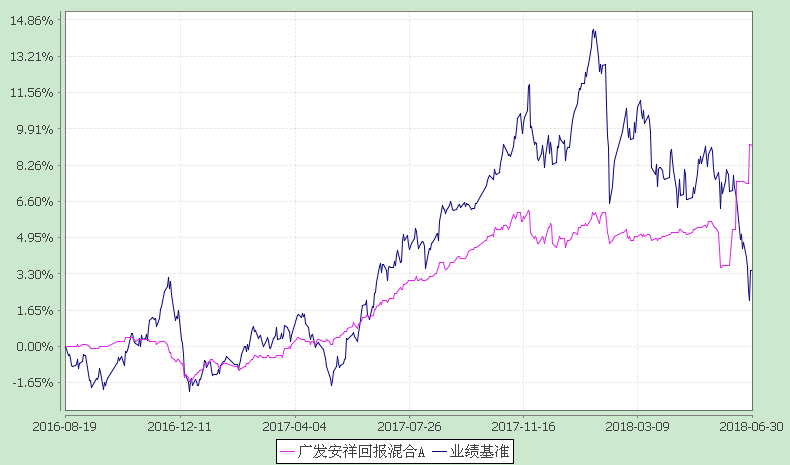 2、广发安详混合C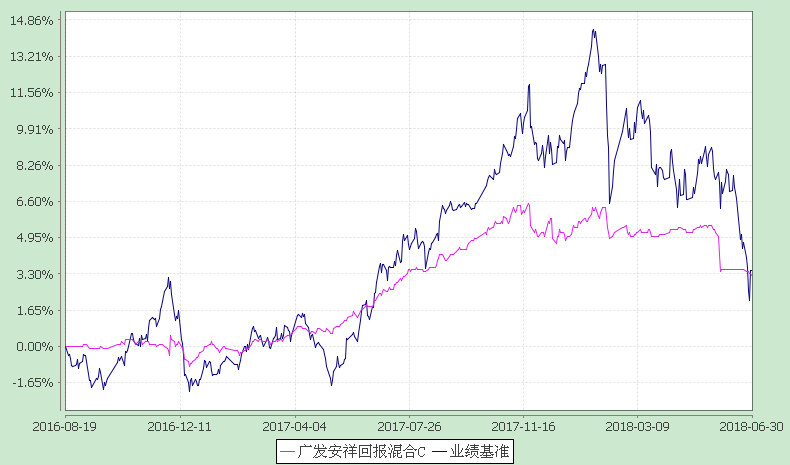 十三、基金的费用一、基金费用的种类1、基金管理人的管理费；2、基金托管人的托管费；3、从C类基金份额的基金财产中计提的销售服务费；4、《基金合同》生效后与基金相关的信息披露费用；5、《基金合同》生效后与基金相关的会计师费、律师费和诉讼费；6、基金份额持有人大会费用；7、基金的证券交易费用；8、基金的银行汇划费用；9、证券账户开户费用和银行账户维护费； 10、按照国家有关规定和《基金合同》约定，可以在基金财产中列支的其他费用。本基金终止清算时所发生费用，按实际支出额从基金财产总值中扣除。二、基金费用计提方法、计提标准和支付方式1、基金管理人的管理费本基金的管理费按前一日基金资产净值的0.60%年费率计提。管理费的计算方法如下：H＝E×0.60%÷当年天数H为每日应计提的基金管理费E为前一日基金资产净值基金管理费每日计算，逐日累计至每月月末，按月支付，由基金管理人向基金托管人发送基金管理费划款指令，基金托管人复核后于次月前5个工作日内从基金财产中一次性支付给基金管理人。若遇法定节假日、公休假等，支付日期顺延。2、基金托管人的托管费本基金的托管费按前一日基金资产净值的0.12%的年费率计提。托管费的计算方法如下：H＝E×0.12%÷当年天数H为每日应计提的基金托管费E为前一日基金资产净值基金托管费每日计算，逐日累计至每月月末，按月支付，由基金管理人向基金托管人发送基金托管费划款指令，基金托管人复核后于次月前5个工作日内从基金财产中一次性支付给基金托管人。若遇法定节假日、公休日等，支付日期顺延。上述“一、基金费用的种类中第4－10项费用”，根据有关法规及相应协议规定，按费用实际支出金额列入当期费用，由基金托管人从基金财产中支付。3、销售服务费本基金 A类基金份额不收取销售服务费， C类基金份额的销售服务费按前一日C类基金份额资产净值的0.40%年费率计提。计算方法如下：H＝E×0.40%÷当年天数H为C类基金份额每日应计提的销售服务费E为C类基金份额前一日基金资产净值基金销售服务费每日计提，按月支付。由基金管理人向基金托管人发送基金销售服务费划付指令，经基金托管人复核后于次月前5个工作日内从基金财产中一次性划出，由注册登记机构代收，注册登记机构收到后按相关合同规定支付给基金销售机构等。若遇法定节假日、公休日等，支付日期顺延。销售服务费主要用于支付销售机构佣金、以及基金管理人的基金行销广告费、促销活动费、基金份额持有人服务费等。销售服务费使用范围不包括基金募集期间的上述费用。上述“一、基金费用的种类中第4－10项费用”，根据有关法规及相应协议规定，按费用实际支出金额列入当期费用，由基金托管人从基金财产中支付。三、不列入基金费用的项目基金管理人和基金托管人因未履行或未完全履行义务导致的费用支出或基金财产的损失；基金管理人和基金托管人处理与基金运作无关的事项发生的费用；《基金合同》生效前的相关费用；其他根据相关法律法规及中国证监会的有关规定不得列入基金费用的项目。四、费用调整基金管理人和基金托管人协商一致后，可根据基金发展情况在履行适当程序后，调整基金管理费率、基金托管费、基金销售服务费率等相关费率。 基金管理人必须于新的费率实施日前2个工作日在至少一种指定媒介上公告。十四、对招募说明书更新部分的说明本基金管理人依据《中华人民共和国证券投资基金法》、《公开募集证券投资基金运作管理办法》、《证券投资基金销售管理办法》、《证券投资基金信息披露管理办法》及其它有关法律法规的要求, 结合本基金管理人对本基金实施的投资管理活动，对原广发安祥回报灵活配置混合型证券投资基金更新的招募说明书的内容进行了更新,主要更新的内容如下： 1．在“第三部分 基金管理人”部分，更新了基金管理人的相关内容。2．在“第四部分 基金托管人”部分，更新了基金托管人的相关内容。3．在“第五部分 相关服务机构”部分，更新了直销机构、注册登记人及会计师事务所的信息。4．在“第八部分 基金的投资”部分，更新了截至2018年6月30日的基金投资组合报告。5．在“第九部分 基金的业绩”部分，更新了截至2018年6月30日的基金业绩。6. 根据最新公告，对“第二十一部分 其他应披露事项”内容进行了更新。7.根据《公开募集开放式证券投资基金流动性风险管理规定》，在“第一部分 绪言”、“第二部分 释义”、“第七部分 基金份额的申购、赎回与转换”、“第八部分 基金的投资”、“第十一部分 基金资产的估值”、“第十五部分 基金的信息披露”、“第十六部分 风险揭示”、“第十九部分 基金托管协议的内容摘要”部分，对相关内容进行了更新。广发基金管理有限公司二〇一八年九月二十六日序号项目金额（元）占基金总资产的比例（％）1权益投资--其中：股票--2固定收益投资--其中：债券--资产支持证券--3贵金属投资--4金融衍生品投资--5买入返售金融资产--其中：买断式回购的买入返售金融资产--6银行存款和结算备付金合计553,805.5372.497其他各项资产210,187.1427.518合计763,992.67100.00序号名称金额(元)1存出保证金209,955.842应收证券清算款-3应收股利-4应收利息231.305应收申购款-6其他应收款-7待摊费用-8其他-9合计210,187.14阶段份额净值增长率①份额净值增长率标准差②业绩比较基准收益率③业绩比较基准收益率标准差④①－③②－④2016.8.19-2016.12.31-1.10%0.09%-1.50%0.36%0.40%-0.27%2017.1.1-2017.12.315.97%0.13%10.72%0.32%-4.75%-0.19%2018.1.1-2018.6.304.10%0.32%-4.27%0.58%8.37%-0.26%自基金合同生效起至今9.10%0.20%3.46%0.41%5.64%-0.21%阶段份额净值增长率①份额净值增长率标准差②业绩比较基准收益率③业绩比较基准收益率标准差④①－③②－④2016.8.19-2016.12.31-0.30%0.13%-1.50%0.36%1.20%-0.23%2017.1.1-2017.12.315.32%0.14%10.72%0.32%-5.40%-0.18%2018.1.1-2018.6.30-1.71%0.15%-4.27%0.58%2.56%-0.43%自基金合同生效起至今3.21%0.14%3.46%0.41%-0.25%-0.27%